机电工程学院2016-2017学年教学研究情况教学改革项目结题1项教学论文6篇教学成果奖3项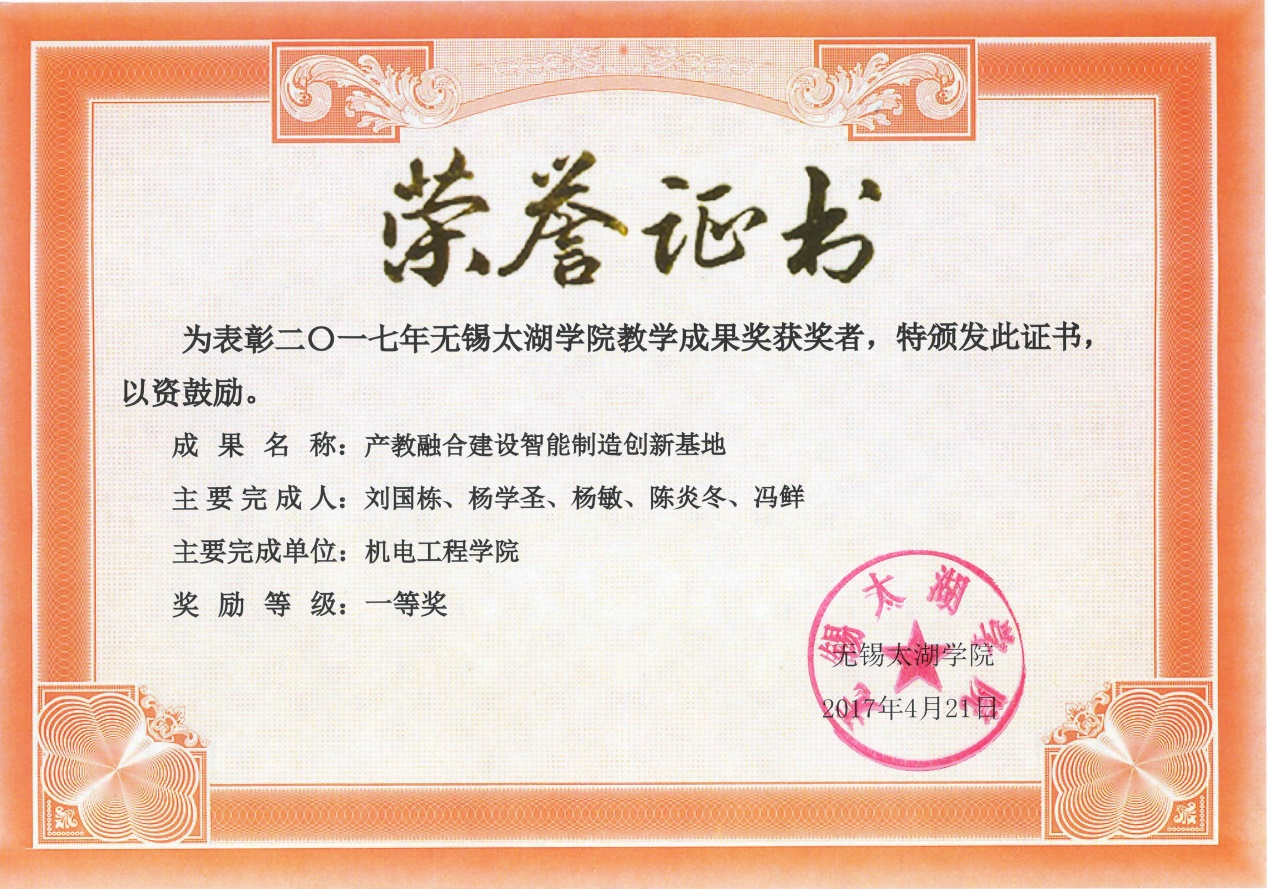 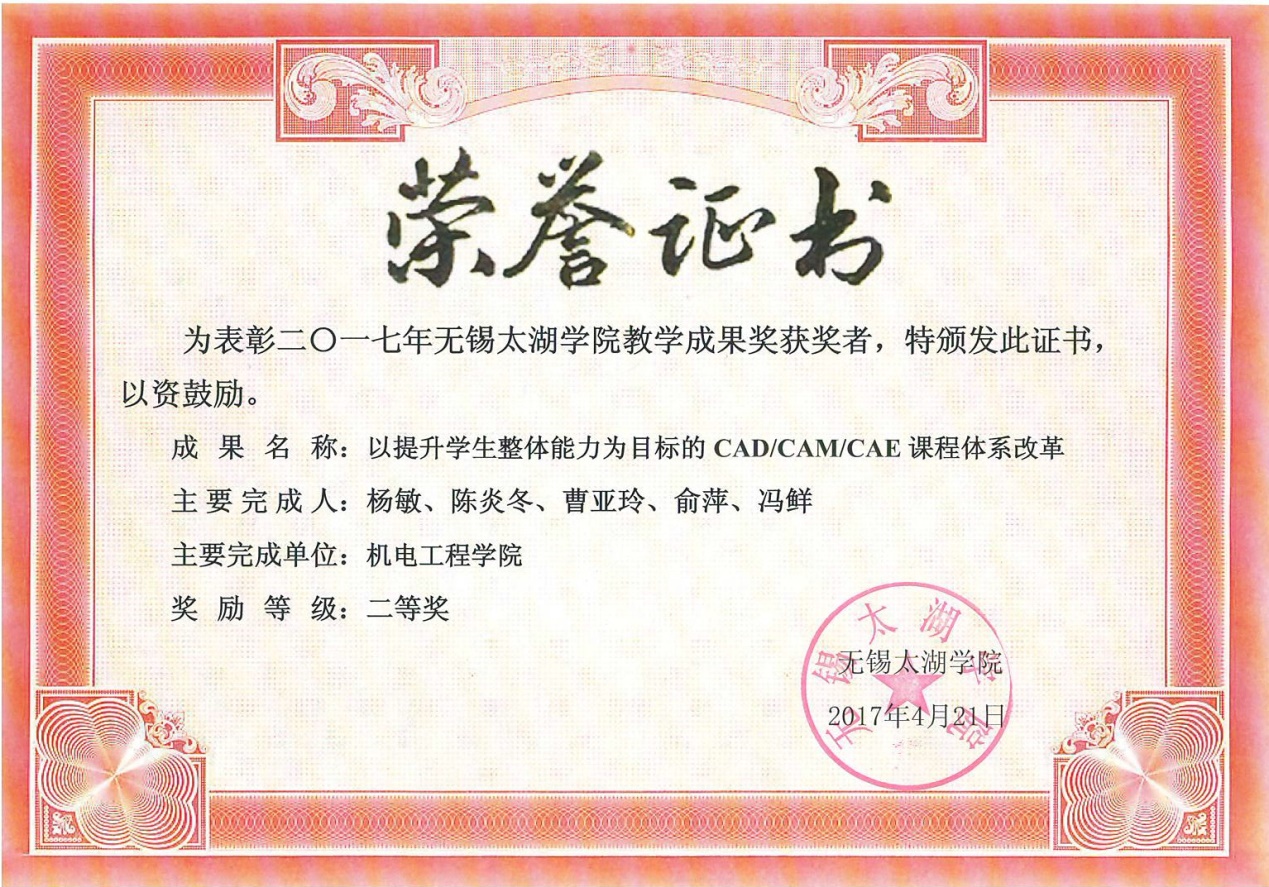 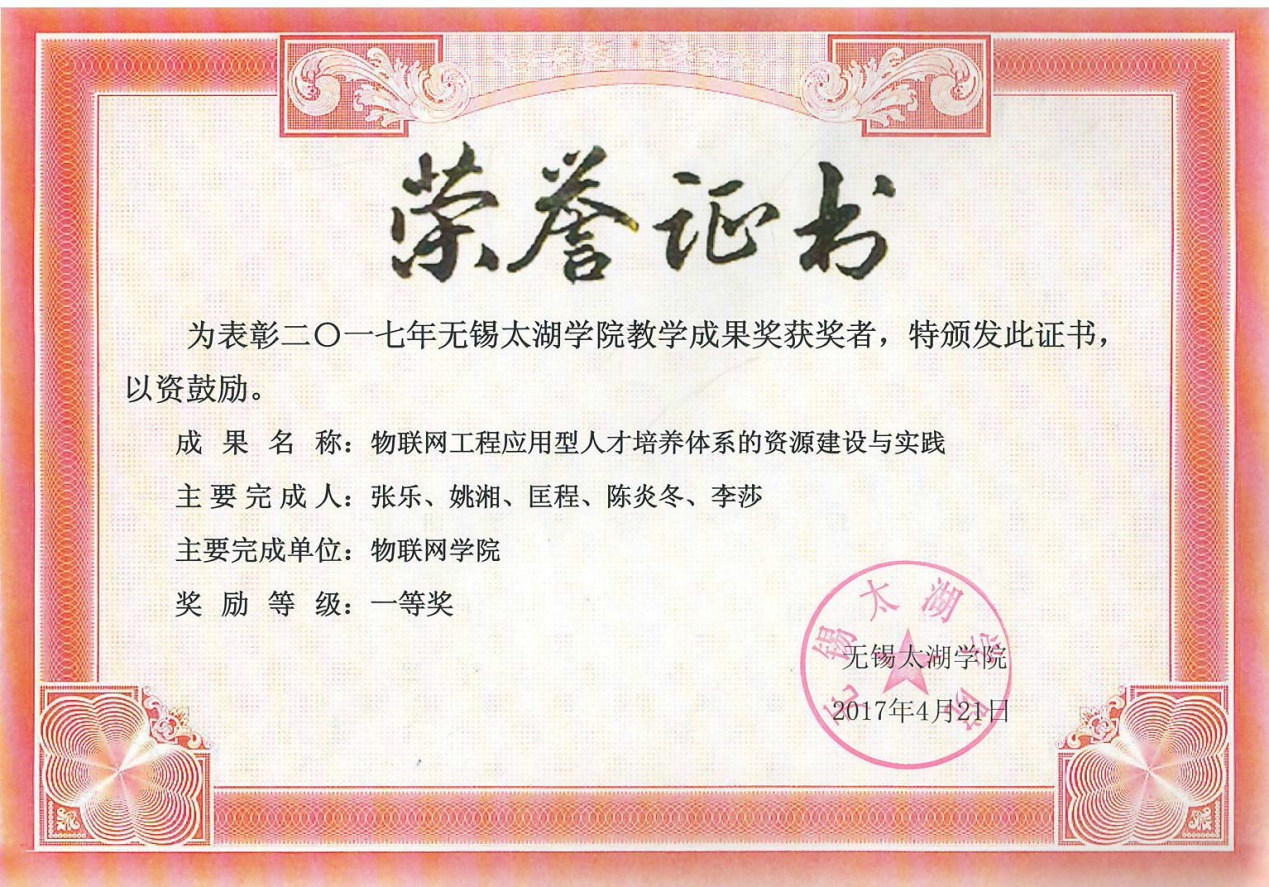 主持人项目名称性质时间完成情况级别杨敏与行业标准相衔接的CAD/CAM课程教学体系的研究教改2015.9-2016.12已结题校级重点第一作者论文题目期刊发表时间陈炎冬基于UG NX软件的“机械CAD应用”课程教学改革探讨江苏科技信息2016.10杨敏以提升学生整体能力为目标的CAD/CAM/CAE课程体系改革科教文汇2016.11曹亚玲“互联网+”背景下《塑料成型工艺与模具设计》课程改革研究科教文汇2016.11杨敏基于“三大课堂”建设的应用型本科机械专业人才培养的探讨无锡太湖学院2016论文集谭飞基于通用电气 “Presentation”应用和培训的机械专业英语课堂教学方法设计无锡太湖学院2016论文集李文霞应用型本科院校先进制造技术课程教学改革探讨科教文汇2017.05成果名称主要完成人级别奖项产教融合建设智能制造创新基地刘国栋、杨学圣、杨敏、陈炎冬、冯鲜校级一等奖以提升学生整体能力为目标的CAD/CAM/CAE课程体系改革杨敏、陈炎冬、曹亚玲、俞萍、冯鲜校级二等奖物联网工程应用型人才培养体系的资源建设与实践张乐、姚湘、匡程、陈炎冬、李莎（与物联网学院合作）校级一等奖（与物联网学院合作）